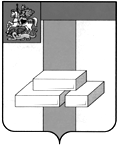 СОВЕТ ДЕПУТАТОВГОРОДСКОГО ОКРУГА ДОМОДЕДОВО МОСКОВСКОЙ ОБЛАСТИРЕШЕНИЕот  14.07.2023  № 1-4/1350О внесении изменения в прогнозный план(программу) приватизации муниципального имущества городского округа Домодедово Московской области на 2023 год, утвержденныйрешением Совета депутатов городского округа Домодедово Московской области от 17.11.2022 № 1-4/1275Руководствуясь Федеральным законом от 21.12.2001 № 178-ФЗ «О приватизации государственного и муниципального имущества», Федеральным законом от 06.10.2003                    № 131-ФЗ «Об общих принципах организации местного самоуправления в Российской Федерации», Федеральным законом «О государственных и муниципальных унитарных предприятиях» от 14.11.2002 № 161-ФЗ, Правилами разработки прогнозных планов (программ) приватизации государственного и муниципального имущества и внесении изменений в Правила подготовки и принятия решений об условиях приватизации федерального имущества, утвержденными постановлением Правительства Российской Федерации от 26.12.2005 №806,СОВЕТ ДЕПУТАТОВ ГОРОДСКОГО ОКРУГА РЕШИЛ:          1. Внести в прогнозный план (программу) приватизации муниципального имущества городского округа Домодедово Московской области на 2023 год, утвержденный решением Совета депутатов городского округа Домодедово Московской области от 17.11.2022                               № 1-4/1275, следующие изменения:1.1. Раздел II дополнить Перечнем муниципальных унитарных предприятий, планируемых к приватизации в 2023г., следующего содержания: «Перечень муниципальных унитарных предприятий, планируемых к приватизации в 2023г.                                                                                                                                          ».2. Опубликовать настоящее решение в установленном порядке и разместить на официальном сайте городского округа Домодедово в сети Интернет.3. Контроль за исполнением настоящего решения возложить на постоянную комиссию по бюджету, налогам и финансам (Шалаев В.А.).Председатель Совета депутатов                                  Временно исполняющий полномочия             городского округа Домодедово                                   главы городского округа Домодедово                             Л.П. Ковалевский                                                            М.И. Ведерникова                                       № п/пНаименованиеМесто нахождения1МУНИЦИПАЛЬНОЕ УНИТАРНОЕ ПРЕДПРИЯТИЕ ГОРОДСКОГО ОКРУГА ДОМОДЕДОВО «КОМИТЕТ ПО РЕГУЛИРОВАНИЮ ПЛАНИРОВКИ И ЗАСТРОЙКИ ТЕРРИТОРИИ ГОРОДСКОГО ОКРУГА», ИНН 5009027510142004, Московская область, г. Домодедово, ул. Корнеева (Центральный Мкр.), д.22 а2МУНИЦИПАЛЬНОЕ УНИТАРНОЕ ПРЕДПРИЯТИЕ ГОРОДСКОГО ОКРУГА ДОМОДЕДОВО «ДОМОДЕДОВСКИЙ КОМБИНАТ ПИТАНИЯ», ИНН 5009003220142000, Московская область, г. Домодедово, ул. Каширское шоссе (Центральный Мкр.), д.63